 ПРИОБЩАЕМ РЕБЁНКА К ИЗОБРАЗИТЕЛБНОМУ ИСКУССТВУИзвестный врач и педагог Е.А. Аркин писал: «основным и неисчерпаемым источником эстетических впечатлений является природа во всех ее чудесных превращениях и произведениях человеческого искусства».Но дать ребенку возможность на прогулке, во время экскурсий за город или пребывание в деревне, на даче видеть природу во всей ее красоте, то пышной и яркой, то скромной и не менее чарующей, видеть звездное небо, восход и заход солнца, землю в различных одеяниях: зимой – в белоснежном покрове, летом – в пышном и ярком наряде полевых цветов, осенью – в золоте листьев, весной – в пленительных формах пробуждения к новой жизни.Пусть ребенок еще не в состоянии испытать на себе во всей полноте обаяние открывающейся перед ним природы, пусть от него ускользает прихотливая игра света и тени в лесу, величие бездонного неба, усеянного мерцающими звездами, нежные, быстро меняющиеся цветные оттенки неба, освещенного последними лучами заката, пусть его иногда привлекают всякие мелочи – всюду разлитая жизнь, но весь этот аромат красоты вдыхается ребенком и оставляет в нем свой след, который, если не сейчас, то в будущем, послужит материалом для глубоких чистых переживаний.ОБ ИЗОДЕЯТЕЛЬНОСТИ ДОШКОЛЬНИКОВ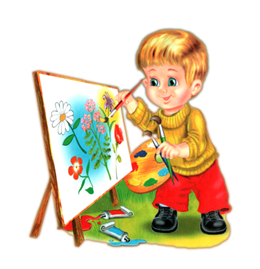 Известный художник-график В.А. Фаворский писал: «Было бы чрезвычайно радостно, если бы удалось детское творчество, не ломая и не отрывая, но и не консервируя его, а постепенно усложняя, переводить в творчество взрослых, не теряя богатств, завоеванных ребенком».В рисунках дети отражают впечатления о мире, свои интересы и возможности.Дома необходимо создать ребенку условия для изобразительной деятельности: выделить место для рисования, лепки, подобрать необходимый материал (гуашь, акварель, фломастеры, цветные восковые мелки, карандаши и др.) важно понять, какой материал ребенок любит, чаще выбирает, но, может быть, он не знает выразительности других материалов. Покажите ему некоторые приемы. Например, размазывание акварели, создание новых оттенков, цветов.Дома дети чаще рисуют то, что хотят. И содержание рисунка показывает, что нравится малышу, что у него лучше всего получается. Попросите ребенка рассказать о том, что он нарисовал, помогите выделить некоторые средства художественной выразительности. ( «Как ты нарисовал злого волка, добрую собаку?», «Почему выбрал этот цвет?» и пр.), вопросы заставляют малыша задуматься, перейти к сознательному отбору характерных признаков персонажа.Предложите нарисовать то, что он увидел на прогулке, в парке, после посещения зоопарка, после чтения любимой книги, передать в рисунке сюжет знакомой песни.Желательно придумывать цели рисования: пригласительный билет, рисунок на память, портрет мамы, бабушки, картину для украшения своей комнаты.Работы большого формата малыш может выполнять в течение определенного срока, постепенно дополняя свою картину. Например, ребенок рисует улицу, на которой живет: сначала много домов, потом транспорт, деревья, людей, живущих в домах, идущих по улице и т.д. Содержание может расширяться, дополняться, пока у малыша есть интерес. Сделайте рамку и украсьте рисунком стену в своем доме, поищите место для картины вместе с маленьким художником.Для составления узоров можно использовать одежду плоскостной куклы, которую дети будут одевать, а потом играть с ней. Узоры дети рисуют, но могут и напечатать (листья-отпечатки). Для этого надо вырезать формы из картошки, ластика и других предметов, которые оставляют след. Получатся узоры для обоев, ткани, каймы, рисунка.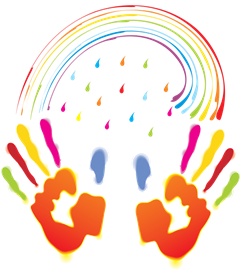 Собирайте детские работы, периодически рассматривайте их, устраивайте выставки на любимую тему. Ребенок совсем по-новому увидит свои рисунки.Знакомя своих детей с изобразительным искусством, рассматривайте вместе с ними детские книги или репродукции картин.